Отчёт о результатах самообследованиямуниципального бюджетного общеобразовательного учреждения«Средняя общеобразовательная школа с. Новый Батако»Правобережного района Республики Северная Осетия -АланияМесто нахождения: РСО-Алания, Правобережный район, с.Новый Батако,ул. Фидарова, 48 «А»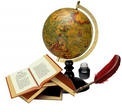 с. Новый Батако, 2019 год.Самообследование МБОУ СОШ с.Новый Батако проводилось в соответствии  с пунктом  3 части 2 статьи 29 ФЗ от 29 декабря 2012 года № 373-ФЗ «Об образовании в Российской Федерации», приказом Министерства образования и науки РФ от 14 июня  2013 г. N 462 "Об утверждении Порядка проведения самообследования образовательной организацией", письмом Управления по вопросам образования, физкультуры и спорта Правобережного района от 24.01.2019года №70.Целью проведения самообследования - обеспечение доступности и открытости информации о деятельности образовательного учреждения.                              1. Общие сведения об образовательном учреждении1.1. Полное наименование в соответствии с уставом   Муниципальное  бюджетное общеобразовательное  учреждение «Средняя общеобразовательная школа с. Новый Батако»  Правобережного района Республики Северная Осетия-Алания1.2. Адрес: юридический: 363001,   РСО-Алания, Правобережный район, с.Новый                                               Батако, ул.Фидарова, 48 «А»Адрес фактический :         363001,   РСО-Алания, Правобережный район, с.Новый                                                                                                          Батако,  ул.Фидарова, 48 «А»1.3. Телефон    (8 867 37) 57-1-84e-mail :n-batako61@list.ru1.4.  Устав :  утвержден постановлением главы  АМС Правобережного района  от 27.07.2018года  № 272 , зарегистрирован   межрайонной  ИФНС России_________ г. Владикавказ РСО-Алания от 07.08.2018 года. 1.5. Учредитель: Глава администрации местного самоуправления Правобережного                                 Район Республики Северная Осетия-Алания1.6.  Учредительный договор от 22.10.2010 г.                  (реквизиты учредительного договора)  1.7.  Свидетельство о постановке на учет  юридического лица в налоговом органе Межрайонная инспекция Федеральной налоговой службы №3 по Республике Северная Осетия-Алания от 18.10.2001 года   ИНН 1511011283      КПП 1511010011.8. Свидетельство о внесении записи в Единый  государственный реестр  юридических лиц: выдано Межрайонной ИФНС  по г.Владикавказу 07 августа 2018 года_______ ОГРН 1021500946444_______________________________________________________1.9. Свидетельство о праве на имущество: серия 15АЕ № 984716,  выдано Управлением___  Федеральной службы государственной регистрации , кадастра и картографии по______ Республики Северная Осетия –Алания 19 декабря 2011 г.__1.10.Лицензия на право ведения образовательной деятельности серия 15 ЛО1 № 0001586, выдана  Министерством образования и науки Республики Северная Осетия-Алания 21.05.2019 г., бессрочна.  1.11. Свидетельство о государственной аккредитации серия  15 А 02,  № 0000147, выдано  МОиН  РСО-Алания 19.06.2019 года,   действительна до 25.03.2025 года.      Локальные акты учреждения.  Учреждение в своей деятельности руководствуется Федеральной целевой программой развития образования, Гражданским кодексом РФ, Законом ФЗ-273 «Об образовании в Российской Федерации», другими федеральными и республиканскими законами, указами и распоряжениями Президента Российской Федерации, постановлениями и распоряжениями  Правительства Российской Федерации и РСО-Алания, распоряжениями и постановлениями Администрации местного самоуправления Правобережного района, приказами Управления по вопросам образования, физической культуры и спорта  АМС Правобережного района, настоящим Уставом, локальными акты федерального, муниципального, школьного уровней.1.12. Локальные акты учреждения: Устав МБОУ СОШ с.Новый Батако.Программа развития на 2018-2022 г.г.Образовательная программа на 2019 -2020 учебный год.Положение о порядке и основании перевода, отчисления и восстановления обучающихся.Положение о школьной одежде и внешнем виде обучающихся в МБОУ СОШ с.Новый Батако.Положение о режиме учебных занятий.Положение о порядке приёма в МБОУ СОШ с. Новый Батако.Положение о периодичности и видах отчётности, представляемых педагогическими работниками МБОУ СОШ с. Новый Батако. Положение о педагогическом совете.Положение о текущем контроле успеваемости и  промежуточной аттестации.Положение о языке образования.Положение о формах получения образования.Положение о внутришкольном контроле.Положение об организации обучения учащихся по индивидуальному учебному плану, в том числе по ускоренному обучению.Положение об установлении образца справки об обучении или о периоде обучения. Положение о внутреннем мониторинге качества образования.Положение о школьной системе оценки качества образования .Положение о порядке проведения самообследования.Положение по организации инклюзивного образования.Положение о порядке организации обучения  учащихся на дому. Порядок доступа педагогических работников к информационно - телекоммуникационным сетям и базам данных, учебным и методическим материалам.Положение о комиссии по урегулированию споров между участниками образовательных отношений.    Положение об общественной экспертизе деятельности и качества образования.     Положение об организации кружковой работы.    Положение о классном часе.    Положение о летнем оздоровительном лагере с дневным пребыванием.Положение о посещении учебных занятий участниками образовательного процесса.     Положение о порядке обеспечения учебниками обучающихся МБОУ СОШ      с. Новый Батако.Положение о библиотеке.Положение о портфолио ученика начальных классов.Положение о школьных предметных олимпиадах.Положение о школьном методическом объединении учителей. Положение о Совете профилактики правонарушений.Положение о школьной предметной неделе.Положение о методическом дне учителей-предметников.Положение об учебном кабинете.Положение о профессиональной переподготовке и повышении квалификации педагогических работников.Положение о школьном сайте.Положение о ведении электронных дневников и электронных журналов успеваемости.Положение об информационной открытости образовательной организации.Положение об Управляющем Совете школы.Положение об общем собрании работников. Положение о порядке привлечения и расходования внебюджетных средств.Положение об общешкольном родительском комитете.Положение о классном руководителе.Положение о поощрении обучающихся.Положение о порядке привлечения обучающихся к труду, не предусмотренному  образовательной программой.Положение о мерах социальной (материальной ) поддержки обучающихся.Положение об организации дежурства .Положение о специальной медицинской группе( СМГ).Положение о системе оплаты труда работников.Положение об экспертной комиссии по распределению  стимулирующей части фонда оплаты  труда работников.Положение о порядке аттестации педагогических работников на соответствие занимаемой должности.Положение об аттестации заместителя руководителя.Правила внутреннего трудового распорядка.Правила внутреннего распорядка для обучающихся.Положение об организации внеурочной деятельности обучающихся. Порядок оформления возникновения, изменения и прекращения образовательных отношений.Положение о воспитательной работе в МБОУ СОШ с.Новый Батако.Порядок пользования обучающимися лечебно- оздоровительной инфраструктурой , объектами культуры и спорта.Положение о совете обучающихся.Положение о комиссии по антикоррупционной политике.Должностные инструкции сотрудников.     Положение о комиссии по охране труда.Положение о бракеражной комиссии.Кодекс профессиональной этики педагогических работников.Инструкции по охране труда и др.1.13 Программа развития школы, разработанная на 2015-2020 годы, определила основную цель образовательной политики школы: создание  условий, обеспечивающих позитивное развитие школы,  ориентированной на  удовлетворение потребностей всех обучающихся и родителей  в качественном и доступном образовании, на включение обучающихся в социокультурное пространство через разнообразие видов деятельности, построение индивидуальных учебных траекторий, формирование компетентной личности.                             2.Оценка образовательной деятельностиНа конец 2019  года количество обучающихся - 241.По ступеням образования:начальное общее образование – 4 класса – 104основное общее образование – 5 классов –115среднее общее образование – 2 класса – 22  В течение 2019 года продолжалась реализация плана инновационного развития школы. Основными её направлениями являются:обновление содержания и внедрение современных образовательных технологий;создание условий для обучения учащихся с повышенной мотивацией  к учёбе;переход от традиционной классно – урочной к вариативным формам организации учебного процесса;внедрение в учебно – воспитательный процесс ИКТ с использованием сети Интернет.Сведения о наполняемости классов                                                   Результаты  ОГЭ    9 класса:                                                      Математика                                            Русский язык                         Результаты  экзаменов по выбору в 9 классе:Сравнительный  анализ ГИА по русскому языку и математике за 3 года.Анализ среднего оценочного балла и соответствия отметок за ОГЭ и отметок за год по журналуРезультаты ГИА в 9 классе в сравнении с результатами прошлого года.         Сравнительный анализ данных средних оценок по каждому предмету за 2 годаВыводы: 1.При сравнительном анализе итогов ОГЭ текущего и прошлого учебного года выявилась стабильная  динамика по следующим предметам: математика (+4,0); биология (+3,9).      Имеется отрицательная динамика по следующим предметам:Русский язык (– 0,5),Физика  (– 0,5),Химия (– 0,2),Обществознание (– 0,4),География (– 0,7).Приведенные данные свидетельствуют о наличии проблемы, связанной с объективностью выставления отметок в течение года, а также о том, что педагоги зачастую не видят и не используют потенциал уч-ся, который  раскрывается на  экзамене, что является результатом недостаточности индивидуального и дифференцированного подхода к ученикам.       В целом экзаменационная сессия учащихся 9 и 11 -х классов прошла организовано.ГИА  обучающихся в 2019 году показала у многих  выпускников  и 9 и 11  классов наличие достаточного уровня теоретических знаний и практических умений по большинству предметов. Из 19 учащихся, допущенных до итоговой аттестации, получили аттестаты об основном общем  образовании 19 человек (100 %).        Аттестаты  особого образца  получили 3 ученика 9 класса: Уртаев Э. , Базоева З. и Плиева К .   Аттестаты без «3» получили    два ученика.В целом качество составило 26 %, что ниже, чем в прошлом учебном году на 6%.Итоги ГИА выпускников 11-х классов за последние 5летСведения об участии выпускников 11 класса  в ЕГЭ       В  2019 году  выпускники 11-го класса сдавали обязательные экзамены по  математике и русскому  языку и  экзамены по выбору: обществознание, физика, история, биология, химия. Допущены к государственной итоговой аттестации все 14 обучающихся 11 класса, один выпускник не явился на экзамены по семейным обстоятельствам.Количество учеников, сдававших экзамены  в форме ЕГЭ:Самыми востребованными предметами являются математика базовая, химия, биология  и обществознание. Количество предметов по выбору для выпускников 11-х классов определялось необходимостью поступления в высшие учебные заведения. Результаты ЕГЭ за 2018-2019 учебный годСравнительные результаты  ЕГЭ в 11 классе за три  года:Сравнительные  результаты среднего балла за два года                   Из приведенных данных следует, что в 11 классе:Наблюдается  отрицательная динамика по сравнению с прошлым учебным годом по русскому языку, математике (П/У), обществознанию, физике и истории. Средние  показатели за два года имеют положительную динамику по математике (Б/У) и биологии.Экзамен по русскому языку был сдан успешно 11 уч-ся. Средний  балл по предмету составил 42 балла, что на 12 баллов ниже, чем в прошлом учебном году. Два ученика - Бестаев С.  и Кудушауров Г. не преодолели минимальный порог по русскому языку. Экзамен по математике (Б/У) сдавали 11 выпускников. Сдали на «5» - 1, на «4» -8, на «3» - 3 учащихся. Средний балл по предмету составил 3,7 что выше на 0,3 балла  по сравнению с прошлым годом. Не   преодолели  минимальный порог Танделов М.ЕГЭ по математике (П/У) сдавали 2 человека. Минимальное количество баллов, установленное Рособрнадзором - 27 баллов. Средний балл по предмету составил 28, что на 6б. ниже результатов прошлого года. Один   ученик (Бестаев С.)  не преодолел порог .Экзамен по истории сдавали 5 выпускников. Минимальное количество баллов, установленное Рособрнадзором - 32 балла. Средний балл по истории- 15 баллов, что на 11 баллов ниже, чем в прошлом учебном году. Четыре  ученика не преодолели порог по истории.Экзамен по химии сдавали  8 выпускников. Минимальное количество баллов, установленное  Рособрнадзором - 36 баллов. Средний балл по предмету - 29 баллов. Пять человек  не  преодолели  минимальный  порог.Экзамен по биологии  сдавали 7 выпускников. Минимальное количество баллов, установленное  Рособрнадзором - 36 баллов. Средний балл - 54, что на 6 баллов ниже, чем в прошлом учебном году. Два ученика не преодолели минимальный порог.Экзамен по физике сдавали 3 выпускника. Минимальное количество баллов, установленное Рособрнадзором - 36 баллов. Средний балл составляет - 38 баллов, что на 7 баллов ниже результата прошлого года. два  ученика не преодолели порог по физике.Экзамен по обществознанию сдавали 6 выпускников. Минимальное количество баллов, установленное Рособрнадзором - 42 балла. Средний балл за экзамен составляет - 29 балла, что на 13 баллов ниже результатов прошлого года. Четыре ученика  не преодолел порог по обществознанию.Общие выводы  по  проведению ГИА  в 9, 11-х  классах:     Работа по подготовке уч-ся 9 и 11классов  к сдаче ГИА  велась по нескольким направлениям,  и со всеми участниками образовательного процесса: учителями, детьми,  родителями:Составлен план подготовки и проведения ГИА и график проведения  консультаций по предметам.Сформирована нормативно-правовая база ЕГЭ и ОГЭ, где собраны все документы различных уровней  управления образованием.Проведен сбор информации по участию в ГИА в 2018-2019 учебном году, уточнено количество предметов, выбранных выпускниками для проведения ЕГЭИнформирование  родителей  обучающихся  выпускных классов и самих обучающихся осуществлялось  через  родительские и классные  собрания, на которых  они  знакомились  с    нормативно - распорядительными документами,  регламентирующими порядок проведения ГИА в форме ЕГЭ и ОГЭ. Данная  информация  фиксировалась  в протоколах и списках присутствующих, их росписи в получении соответствующего  инструктажа. Для учащихся проведены беседы по темам «Подготовка к экзаменам»,  предоставлена стендовая информация по темам «Советы выпускникам», «Как подготовиться к сдаче экзаменов: подготовка к экзаменам, накануне экзамена, во время тестирования, как вести себя во время экзамена»,  «Памятка для выпускников». Проведены занятия по темам, «Как не бояться экзамена»,  «Как подготовиться к экзаменам и сохранить здоровье» и т.д.В рекреации  школы, в учебных кабинетах оформлены уголки, где обучающимся предоставляется возможность ознакомиться с нормативно-правовой базой ЕГЭ и ОГЭ, особенностями проведения экзаменов по каждому из предметов, материалы для подготовки к экзаменам:          Основными проблемами этого года при сдаче ЕГЭ можно считать то, что:учащиеся с невысокой успеваемостью недостаточно мотивированы на достижения высоких результатов;недобросовестное отношение учащихся к экзаменам школы и отсутствие контроля со стороны  родителей.    Исходя из проблем, необходимо принять решения по их предотвращению:учителям-предметникам провести детальный анализ выполнения экзаменационных заданий; учитывать в дальнейшей работе выявленные типичные ошибки выполнения КИМ участниками ГИА-2019  с различным уровнем подготовки и индивидуальные образовательные запросы и возможности различных целевых групп учащихся; руководителям ШМО обсудить на заседаниях результаты ГИА-2019; выявить проблемы преподавания отдельных элементов содержания предметов; спланировать работу по устранению типичных ошибок учащихся; администрации школы выявить объективные причины проблем образовательного процесса, включить в план ВШК персональный контроль деятельности учителей, показавших низкие результаты учащихся на ГИА-2019; усилить контроль за качеством подготовки к ГИА по программам основного общего образования; рекомендовать учителям, имеющим высокие результаты, обобщать и распространять положительный опыт подготовки к ГИА.      Достижения учащихся в муниципальном этапе олимпиадСравнительный анализ победителей и  призеров олимпиад: Вывод: Анализ результатов показал достаточный уровень подготовки учащихся по отдельным предметам (осетинский язык, осетинская литература, русский язык, физкультура).       Количество победителей и призеров в этом учебном году незначительно повысилось. По-прежнему нет победителей по математике, информатике, биологии, истории, обществознанию, географии. Сказывается недостаточная работа учителей данных предметов с мотивированными учащимися. Результаты участия в  международных дистанционных  олимпиадах:(8 призовых мест)Результаты участия в олимпиадах образовательного портала «Учи.ру»      Коллектив  школы  творчески  подходит  к  организации  учебной  деятельности, направляя  свою  педагогическую  деятельность  на  реализацию  новой  цели  образования – формированию  информационно – коммуникативной  и  социальной  компетентности, демонстрируя   высокую,  конкурсную  активность  и участвующий   во  всех  районных, республиканских  и  районных  мероприятиях. Участники    конкурсов, фестивалей, заочных олимпиадИз всего сказанного выше  о работе с одарёнными детьми  можно сделать  выводы:процент  результативности качества педагогической внеурочной деятельности учителей  достаточно высок (71%);  в целом  работа с одаренными детьми ведется целенаправленно и  достаточно эффективно. Рациональный подход к обучению, педагогическое сопровождение, система внеклассной, спортивной и воспитательной работы дают возможность индивидуального и всестороннего развития личности,с другой стороны, часть учителей школы  самоустраняются от  работы с мотивированными учащимися, т.к. это требует много  дополнительных  интеллектуальных затрат и личного времени;слабо используются учителями школы возможности Интернет – ресурсов для работы с одарёнными детьми; наблюдается низкий уровень качества подготовки к олимпиаде по математике, истории, географии, химии, иностранным языкам, ИЗО, информатике и трудам.Рекомендации:  учителям - предметникамраннее выявление школьников, которые обладают творческими способностями, стремятся к углубленному изучению определенной учебной дисциплины или образовательной области;проводить школьные предметные недели с целью повышения интереса учащихся к изучению предмета либо цикла предметов, развития познавательной и творческой активности учащихся;формировать знания, умения и навыки в предметных областях познавательного и личностного развития учащихся с учетом их дарования;корректировать  тематическое планирование для работы с одаренными детьми, включить задания повышенной сложности, творческого или научно-исследовательского уровней;подготавливать учащихся к олимпиадам, конкурсам, викторинам, конференциям школьного, городского и регионального уровней;оформлять опыт работы с одаренными детьми в виде творческого отчета для представления на педагогическом совете;создать в учебных кабинетах картотеку заданий повышенной сложности.Классным   руководителям:планировать воспитательную работу в классе с учетом реализации способностей каждого ребенка;активизировать познавательную деятельность учащихся за счет использования на уроках и внеклассных мероприятиях разнообразных методических форм и приемов, развивать познавательные интересы и склонности учащихся с целью повышения качества их знаний.Руководителям  кружков и секций  дополнительного  образованиявыявлять одаренных детей;обеспечить  максимально широкое участие в различных конкурсах, интеллектуальных играх, предметных олимпиадах;оформлять опыт работы с одаренными детьми в виде творческих отчетов, представляя в полной мере достижения каждого  учащегося.         Помнить, что каждый урок – это развитие способностей  одарённых детей.          Одарённых  учеников – воспитывают только одарённые Учителя!                                        Рекомендации :1. Учителям- предметникам активизировать работу по программе «Одаренные дети».2. Учителям предметникам:дифференцировать уроки в соответствии с высоким и низким уровнем мотивации обучающихся;давать домашнее задание с учетом индивидуальных особенностей учащихся;использовать в полном объеме информационные технологии, наглядность;повышать мотивацию  школьников по отдельным учебным предметам;участника олимпиады растить с первого класса;учителям-предметникам активизировать работу по подготовке учащихся к муниципальному  и региональному этапу предметных  олимпиад.      3. Руководителям ШМО организовать широкое участие учащихся в предметных             олимпиадах (в том числе, интернет - олимпиадах) и конкурсах.                                                          ПОКАЗАТЕЛИДЕЯТЕЛЬНОСТИ   МБОУ СОШ с. НОВЫЙ  БАТАКО, ПОДЛЕЖАЩЕЙ САМООБСЛЕДОВАНИЮ в 2019 году.                                                       Выводы:         1.Учебное заведение укомплектовано кадрами в соответствии со штатным расписанием для реализации образовательных программ.        2.Педагоги в  большинстве имеют высшее профессиональное образование. В школе имеется план повышения квалификации руководящих и педагогических кадров, который своевременно выполняется. Формы повышения квалификации руководящих и педагогических кадров: очная, дистанционная, очно-дистанционная.      3.Учитывая невысокие  результаты ЕГЭ и ОГЭ, учителям – предметникам разработать индивидуальные  программы подготовки к сдаче государственной итоговой аттестации, вести постоянный мониторинг подготовки учащихся.        4.Администрации школы осуществлять систематический контроль за подготовкой к государственной  итоговой аттестации и реализацией планов индивидуальной подготовки учащихся.                                 3.Оценка системы управления учреждения           Управление школой осуществляется в соответствии с законодательством Российской Федерации и Уставом Школы, строится на принципах единоначалия и самоуправления, носит общественно-государственный характер.         Основными формами  управления школой  являются: Управляющий совет школы;  Общее собрание трудового коллектива; Педагогический совет; Родительский комитет;Клуб старшеклассников. Деятельность всех структур регламентируется локальными актами школы. 	Целостность и  оптимальность педагогического процесса  связана не только с ее совершенствованием, но и с  применением принципиально новой – модульной  системы, которая строится в соответствии с прогнозируемыми целями. Эта система предусматривает вариативность и оптимальную технологичность содержания, средств, форм и методов обучения, где в управлении активно задействованы не только директор, его заместители и учителя образовательного учреждения, но и сами учащиеся.           В системе управления школы функционируют не отдельные  модули, работающие по известным образовательным моделям, а их оптимальная комбинация. Их деятельность определена следующими стратегическими требованиями: полный охват направлений работы; координация и взаимосвязь деятельности различных подразделений; адаптивность управленческой модели к изменяющимся социально-экономическим условиям, открытость, позволяющая субъектам управления своевременно вводить в имеющуюся систему новые структуры, отказываться от устаревших; использование в управлении школой современных информационных технологий; оптимальное для  данной модели привлечение квалифицированных специалистов, в том числе из числа общественности, к принятию управленческих решений.Первый уровень – директор – главное административное лицо, воплощающее единоначалие и несущее персональную ответственность за все, что делается в образовательном учреждении всеми субъектами управления. На этом же уровне модели находятся высшие органы коллегиального и общественного управления, имеющие тот или иной правовой  статус: Управляющий совет, педагогический совет, органы самоуправления учащихся. Второй уровень – заместители директора образовательного учреждения по УВР, ВР  органы, входящие в сферу влияния каждого из членов администрации.	Каждый член администрации интегрирует определенное направление или подразделение учебно-воспитательной системы согласно своему  административному статусу или общественной роли. Этот уровень выступает звеном опосредованного руководства директора образовательной системой. Его главная функция согласование деятельности всех участников процесса в соответствии с заданными целями, программой и ожидаемыми  результатами, то есть добиваться тактического воплощения стратегических задач и прогнозов.Третий уровень – школьные методические объединения. К управленцам этого уровня относятся руководители школьных методических объединений.  Взаимодействие субъектов управления этого уровня осуществляется через специализацию функций при их  одновременной интеграции. Руководство на этом уровне основано преимущественно на личных контактах, осуществляется с учетом индивидуальных особенностей и не формализовано.Четвертый уровень – учащиеся, родители и учителя. Развитие самоуправления на этом уровне обеспечивает реализацию принципа демократизации. Участие детей в управляющей системе формирует их организаторские способности и деловые качества.        В структурных связях принципиальным является единство управления - соуправления – самоуправления. Вертикальные связи в уровнях управления отражают формулу «власть – подчинение».                                                      Вывод:Система управления образовательным учреждением соответствует Уставу образовательной организации.Нормативная документация соответствует действующему законодательству и Уставу.                        4.Содержание и качество подготовки обучающихся.МБОУ СОШ  с. Новый Батако реализует в учебном процессе следующие образовательные программы:   начальная школа -  концепция и программа «Школа России»-4 года;основная школа - общеобразовательные программы  основного общего образования-5 лет;средняя школа -   общеобразовательные программы  среднего общего образования -2 года.Все программы образуют целостную систему, основанную на принципах непрерывности, преемственности, личностной ориентации участников образовательного процесса. Ключевые направления деятельности педагогического коллектива:соответствие и обновление образовательных стандартов;развитие системы поддержки талантливых детей, работа с одаренными детьми;развитие педагогического потенциала;обеспечение условий для укрепления здоровья детей;современная структура;совершенствование материально – технической базы;создание условий для реализации гражданами РФ гарантированного государством права на получение общедоступного и бесплатного общего образования всех ступеней.Уровень образовательных программ отвечает государственным требованиям, предъявляемым к образовательным учреждениям, деятельность которых регламентируется Типовым положением об общеобразовательном учреждении.Выбор программ осуществляется исходя из основного концептуального подхода школы - обеспечения обучающихся знаниями, максимально соответствующими Федеральному компоненту государственного стандарта основного общего образования, среднего общего образования, Федеральному государственному стандарту НОО, ООО. Переход на ФГОС НОО  и ООО осуществлен через :изучение нормативно-правовой базы федерального, регионального уровней по внедрению ФГОС НОО ООО;составление основной образовательной программы ОУ;анализ условий на соответствие требованиям ФГОС;информирование родителей о подготовке к переходу на новые стандарты.Для получения обучающимися знаний, максимально соответствующих их способностям, возможностям, интересам, в школе работали факультативные, элективные курсы, кружки, спортивные секции.Важными направлениями инновационной деятельности являются направления, связанные с обновлением содержания образования, использованием современных образовательных технологий. Образовательные технологии в образовательном учреждении реализовывались в процессе решения учебных и практических задач: дискуссии, коллективные решения творческих задач. Работают объединения, осуществляется подготовка к олимпиадам.С целью учета качественных образовательных изменений у обучающихся педагогами проводился мониторинг знаний и умений учащихся. Результаты мониторинга учитываются в организации работы с детьми, в частности при подготовке к государственной итоговой аттестации.Особое внимание уделялось внедрению информационных технологий. Реализация школьной программы развития позволила сделать существенный шаг в использовании информационных технологий в образовательном процессе.                          5. Организация учебного процессаОрганизация образовательного процесса регламентируется режимом работы, учебным планом, годовым календарным учебным графиком, расписанием занятий.При составлении расписания чередуются в течение дня и недели предметы естественно-математического и гуманитарного циклов с уроками музыки, ИЗО, технологии и физкультуры. Учитывается ход дневной и недельной кривой умственной работоспособности  обучающихся.                                     5.1.  Режим работы:а) Общие положения- шестидневная рабочая неделя (1 класс – пятидневная);- односменный режим работы;- начало занятий в 8 часов 30 минут.- продолжительность уроков – 45 минут (2-11-е классы) б)  Библиотеки:Понедельник  -  10.00-14.00Вторник          - 10.00-14.00Среда               - 10:00 - 14:00Четверг            - 10.00-14.00Пятница           - 10:00 - 14:00в)  Столовой:Понедельник - пятница  - 8:00 – 15:00     г) Спортивного зала:Ежедневно  - 8:30 – 16:00Учебный план разработан в соответствии с Законом РФ «Об образовании в Российской Федерации» на основе следующих документов:приказ  МОиН РФ от 06.10.2009 г. № 373 «Об утверждении и введении в действие федерального государственного стандарта начального общего образования»;письмо МОиН Республики Северная Осетия – Алания «Примерные учебные планы для образовательных  организаций Республики Северная Осетия – Алания, реализующих программы общего образования, на 2018/2019 учебный год»санитарно – эпидемиологические правила  и нормативы СанПиН 2.4.2.2821-10 «Санитарно – эпидемиологические требования к условиям обучения в общеобразовательных учреждениях»;письмо Министерства образования и науки Российской Федерации от 12 мая 2011 г.           № 03-296 «Об организации внеурочной деятельности при введении федерального государственного образовательного стандарта общего образования»;письмо Министерства образования и науки Российской Федерации от 8 октября 2010 г. № ИК-1494/19 «О введении третьего часа физической культуры»;письмо Министерства образования Российской Федерации от 4 марта 2010 г. №03-413 «О методических рекомендациях по организации элективных курсов».На всех ступенях образования предусмотрено выполнение федерального компонента (инвариантной части) учебного плана по образовательным областям и предметам, сохранен необходимый объём часов на обязательные предметы для каждого класса. Учебный план обеспечивается государственными программами.Региональный компонент включён в учебный план в полном объёме на всех ступенях обучения.Учебный план обеспечивает выполнение гигиенических требований к режиму образовательного процесса и предусматривает:4-летний срок освоения образовательных программ начального общего образования;5-летний срок освоения образовательных программ основного общего образования;2-летний срок освоения образовательных программ среднего  общего образования.Устанавливается следующая продолжительность учебного года:1 класс –  33 учебные недели;2-4 класс – не менее 34 учебных недель;5-9 классы – не менее 34 учебных недель (без учета летнего экзаменационного периода);10-11 классы – не менее 34 учебных недель (без учета летнего экзаменационного периода).Реализация учебного плана направлена на формирование базовых основ и всего последующего обучения, в том числе:учебной деятельности, как системы учебных и познавательных мотивов, умения принимать, сохранять, реализовывать учебные цели, умения планировать, контролировать и оценивать учебные действия и их результат;универсальных учебных действий;познавательной мотивации и интересов обучающихся, их готовности и способности к сотрудничеству и совместной деятельности ученика с учителем и одноклассниками, основы нравственного поведения, определяющего отношения личности с обществом и окружающими людьми.Максимальная аудиторная учебная нагрузка обучающихся не превышает предельно допустимую аудиторную учебную нагрузку и соответствует требованиям СанПиН.Контингент обучающихся стабилен, движение учащихся происходит по объективным причинам (переезд в другие территории) и не вносит дестабилизацию в процесс развития школы. Форма обучения: очная.5.2. Организация работы образовательного учреждения в области здоровьесбережения.                                 Изучение определяющих факторов, влияющих на здоровье школьников, позволяет сделать   следующий                                                   ВЫВОД: 1.Наличие учащихся, имеющих различные отклонения в физическом здоровье, связано, прежде всего, с объективными причинами: нездоровая наследственность, воздействие неблагоприятной окружающей среды и социальные факторы.2.Проведенные исследования показали, что существуют проблемы, связанные сформированием и развитием здоровья учащихся. В связи с этим была разработана ипринята программа. Она направлена на укрепление здоровья и формирование здорового образа жизни обучающихся.   5.3. Анализ обеспечения условий безопасности в образовательной организации.          Безопасность образовательного учреждения – это условия сохранения жизни и здоровья обучающихся, воспитанников и работников, а также материальных ценностей образовательного учреждения от возможных несчастных случаев, пожаров, аварий и других чрезвычайных ситуаций.Безопасность ОУ является приоритетной в деятельности администрации школы и педагогического коллектива.Объектом этой деятельности являются: охрана труда, правила техники безопасности, гражданская оборона, меры по предупреждению террористических актов и контроля соблюдения требований охраны труда. Безопасность ОУ включает все виды безопасности, в том числе: пожарную, электрическую взрывоопасность, опасность, связанную с техническим состоянием среды обитания.Цель: обеспечение безопасности обучающихся, воспитанников и работников школыво время их трудовой и учебной деятельности путем повышения безопасности жизнедеятельности.В соответствии с требованиями положения о службе охраны труда в образовательном учреждении работа осуществлялась в следующих направлениях:–защита здоровья и сохранение жизни;–соблюдение техники безопасности учащимися и работниками школы.Исходя из цели и направлений, были поставлены следующие задачи:–обеспечение выполнения правовых актов и нормативно-технических документов по созданию здоровых и безопасных условий труда в образовательном процессе;–организация и проведение профилактической работы по предупреждению травматизма на занятиях и внеурочное время;– выполнение плана совместно с профсоюзным комитетом по учреждению условий охраны труда, предупреждению детского, производственного травматизма и профессиональных заболеваний;– изучение причин детского, производственного травматизма;– проведение своевременного и качественного инструктажа обучающихся и работников по охране труда;– пропаганда охраны труда в школе и повышение ответственности всех работников засоблюдением требований по охране труда.       Реализация вышеперечисленных задач осуществлялась следующим образом:- издан приказ в начале учебного года «О назначении ответственных лиц за организацию безопасной работы»;-разработан паспорт безопасности образовательного учреждения;- разработаны должностные инструкции по охране труда работников школы, необходимая документация;-разработаны инструкции для классных руководителей по проведению инструктажа с учащимися;- составлены планы работы по профилактике детского травматизма и дорожно-транспортных происшествий, по пожарной безопасности, по предупреждению террористических актов;- организация режима обучения, состояние охраны труда в течение года рассматривались на педагогических советах, административных совещаниях;- осуществлялся контроль за вопросами охраны труда, ТБ, ГО и др.                             5.4.Профилактика детского травматизма         Сохранность жизни, профилактика и предупреждение детского травматизмаосуществляется в школе в соответствии с планом работы. Систематически проводятсяклассные часы и индивидуальные беседы с учащимися по порядку обучения правилам дорожного движения, противопожарной безопасности, с целью конкретизации работы по предупреждению детского травматизма.Данный вопрос выносится на родительские собрания. С педагогическим коллективом проводятся инструктажи на рабочем месте по соблюдению правил внутреннегораспорядка и выполнению должностных обязанностей.Соблюдение санитарно-технических требований осуществлялось в соответствии сГОСТ 120006-91 «Управление обеспечением безопасности в образовании», планомпроизводственного контроля. Освещенность, уровень шума, воздушно -тепловой режим,санитарное состояние соответствует норме.                             5.5.Меры противопожарной безопасности.      Противопожарное состояние школы отвечает установленным требованиям пожарнойохраны. В администрации школы централизованно решается вопрос об устранениизамечаний государственного пожарного надзора. Регулярно ведется разъяснительная работа по профилактике пожара и по действиям во время пожара. Формы разъяснительной работы различны: беседы на классных часах, показ видеосюжетов, проведение тренировки по эвакуации и др.        Гражданская оборона, защита от ЧС природного и техногенного характера.Гражданская оборона в течение учебного года организовывалась в соответствии сФедеральным законом от 21.12.1994 года No 68Ф-3 «О защите населения и территорий отЧС природного и техногенного характера».В течение года основное внимание уделялось:– адресному выполнению учебной программы и качественному усвоению новых форм и методов в пропаганде ГО;– повышению выживаемости школы (постоянного состава),учащихся при ЧС мирноговремени;– созданию условий, приближенных к реальным, при проведении тренировок;– проведению занятий с учащимися в соответствии программой ОБЖ в 8,10, 11классах.        Согласно рекомендациям вышестоящих органов в сентябре, октябре проводилисьинструктажи педагогическими, техническими работниками с учащимися по предупреждению террористических актов, был составлен план работы по данномувопросу.В связи с обострением криминальной обстановки, участившимися случаямитеррористических актов на территории России была проведена определеннаяпрофилактическая работа в течение учебного года:– приняты необходимые дополнительные меры по ограничению допуска посторонних лиц в школу;– проведены и приведены в порядок чердачные, складские и технические помещения;–регулярно проводились инструктажи со сторожами, педагогическими и техническимиработниками, учащимися;– периодически проводилась разъяснительная работа среди педагогов, учащихся иродителей по правилам поведения в условиях сложной криминогенной обстановки.                  Осуществление контроля вопросов безопасности в школе. В течение года осуществлялся контроль:– за своевременной подготовкой кабинетов;– состоянием охраны труда и наличием необходимых средств по охране труда вкабинетах химии, физики, информатики, спортивном зале;–за выполнением инструкций при выполнении лабораторных работ по физике, химиии ведении журналов в данных кабинетах;–правильностью хранения химических реактивов в лабораторном кабинете химии;– выполнением обучающимися инструкций по охране труда на уроках трудовогообучения.Выводы:В школе ведется большая работа по созданию безопасных условий сохранения жизни и здоровья обучающихся, воспитанников и работников, а также материальных ценностей ОУ от возможных несчастных случаев, пожаров, аварий идругих чрезвычайных ситуаций.В связи с ростом всеобщей напряженности, сложности и неустроенности жизниобщества, характерной чертой которого стал высокий уровень преступности, постоянносоздающий угрозу для человека, его здоровья и имущества, особую актуальностьприобретает проблема обеспечения личной безопасности человека, как взрослого, так иребенка, подростка. Поэтому приоритетным направлением в работе на следующийучебный год должно стать обучение подрастающего поколения методам обеспеченияличной безопасности.5.6.Организация горячего питания       Питание учащихся -это один из показателей сохранности и укреплении здоровьяучащихся. Школьная столовая оснащена обеденным залом, кухней, организован режим мытья рук. В столовой достаточное число посадочных мест, имеется ежедневное меню, санитарный режим соблюдается. Столовая оснащена оборудованием для приготовления пищи. Сроки реализации продуктов соблюдаются. Охват учащихся горячим питанием составляет: 45%.     Ежедневно бракеражной комиссией школы проверялось качество приготовленных блюд, производилась проверка санитарного состояния столовой и техническое состояние оборудования в соответствии с нормами СанПина.Вопрос по организации качества питания находится в поле зрения администрации школы, родителей, есть ответственные с ПК школы, контроль за работой школьной столовой входит в их обязанности. Вопросы питания детей рассматриваются на совещаниях при директоре, заседаниях Управляющего Совета школы, педсоветах. Однако классным руководителям и администрации школы предстоит еще большая работа по вопросу обеспечения учащихся горячим питанием за родительскую плату.    В течение всего учебного года в этом направлении была проведена большая работа педагогов школы: - беседы с детьми и родителями о значимости рационального питания;  - предоставлена информация на общешкольных и классных собраниях;  - проводилась постоянная работа с классными руководителями.Выводы: Горячее питание в школе организовано в соответствии с требованиями СанПиН 2.4.5.2409-08 «Санитарно-эпидемиологическими требованиями к организации питания в образовательных учреждениях».                        Анализ результатов деятельности школы позволяет сделать вывод:1.Деятельность школы строится в соответствии с Федеральным законом РФ (ФЗ №273)«Об образовании в РФ», нормативно -правовой базой, программно-целевыми установками.2.Школа  предоставляет доступное качественное образование, воспитание и развитие в безопасных, комфортных условиях, адаптированных к возможностям каждого ребенкаВоспитание в школе рассматривается как равноценный компонент образования наравне с изучением основ наук.3.Более эффективным стал процесс содействия развитию личности учащихся, формирования их познавательного, нравственного, коммуникативного, физического потенциалов, уровень общей успеваемости, подготовки выпускников 9, 11-х  классов стабилен, степень обученности имеет тенденцию к росту. 4.В образовательном учреждении  созданы все условия для самореализации ребенка в урочной и внеурочной деятельности, что подтверждается качеством и уровнем участия в олимпиадах, фестивалях, конкурсах, смотрах различного уровня.5.Образовательное учреждение полностью укомплектовано педкадрами. Деятельность педагогического коллектива опирается на передовой педагогический опыт, имеет положительный результат. Выполнению поставленных задач способствует работа над единой методической темой, проведение тематических педагогических советов, проблемных семинаров, индивидуальных и групповых консультаций, оказывающие  корректирующую помощь учителям, в целях повышения профессионального уровня педагогического коллектива.6.Повышение престижа, привлекательности школы для социума, положительная динамика числа  обучающихся, степень удовлетворенности деятельностью школы среди родителей и обучающихся–достаточный.7.В течение ряда лет школа  дает стабильный уровень обученности  по школе.                                                          Пути решения:1.Необходимо дальнейшее изучение проблемы снижения результатов обучения при переходе учащихся из начальной в основную школу, организация планомерной работы по преемственности. Необходимо совершенствовать работу по повышению качества образования, формированию и развитию инновационных практик, направленных на совершенствование образовательного процесса, приведение его в соответствие с современными требованиями.2. Наблюдается сокращение числа одаренных детей, снижение интеллектуального уровня учащихся. Пути решения: максимальное удовлетворение образовательных запросов и возможностей каждого школьника, его самосовершенствования, оптимальное развитие познавательной самостоятельности и опыта творческой деятельности школьников, развитие уникальности и одаренности детей, развитие свободной активной, нравственной личности, живущей в связи с окружающим миром, его историей, осознающим свою ответственность перед ним.6.Качество кадрового, учебно-методического, библиотечно-информационного обеспечения, материально-технической базыСведения об административных работниках                                          Выводы:	1.Уровень компетентности и методической подготовленности членов администрации школы был достаточен для обеспечения квалифицированного руководства всеми направлениями УВП.         2.	Система внутришкольного управления обеспечила достижение запланированных результатов. Выявлены недостатки в работе некоторых педагогов, спланирована работа по их устранению. 6.2. Сведения о педагогических работниках (включая административных и др. работников, ведущих педагогическую деятельность)  6.3.Библиотечно-информационное оснащение образовательного процессаВ библиотеке имеется  Интернет, оборудована локальная сеть. Востребованность библиотечного фонда и информационной базы достаточно высока.Литература, имеющаяся в фондах библиотеки, в полной мере соответствует определенным стандартам и требованиям. 6.4. Материально-техническая база учрежденияЗдание  школы  двухэтажное, кирпичное на 500  мест,  введено в строй в 1970 году. Территория   озеленена, освещена и  ограждена. Летом 2013 г. заменена кровля основной школы, а летом 2017 года заменена кровля начальной школы, деревянные окна были заменены пластиковыми. Беспокойство вызывает состояние фасада и пищеблока.     Имеются кабинеты русского языка, химии, биологии, физики, технологии, информатики, музыки, иностранных языков, математики, осетинского языка,  отдельные  кабинеты  для директора,  заместителей директора  по УВР, ВР  и главного  бухгалтера.  Для проведения уроков физической культуры, спортивно-массовых  и культурно-массовых мероприятий имеются спортивный  и актовый залы.             В школе создана   единая локальная сеть.Информация об образовательном процессе предоставляется через сайт школы                                    (http://www.n-batako.mwport.ru), который  занял третье место в рейтинг - каталоге сайтов школ Правобережного района.     В 24 сентября 2019 года в школе открылся  Центр образования цифрового и гуманитарного профилей « Точка роста» для получения обучающимися дополнительного образования по направлениям « ОБЖ», « Технология», «Информатика», «Шахматы».  Условия для занятий физкультурой и спортом,  досуговой  деятельности и дополнительного образования школьников.Для организации занятий физкультурой и спортом имеется спортивный зал и спортивная площадка. Спортивный зал оснащен всем необходимым оборудованием и инвентарем.   На спортивной площадке проводятся  уроки физкультуры, соревнования.               В школе имеются: спортивный зал, актовый зал, спортивная площадка, библиотека.	    В школе работает  23 кружка и секций с охватом обучающихся -172.                                             Выводы:             1.В целом состояние учебно-методического, библиотечно-информационного обеспечения и материально-технической базы достаточно для ведения образовательной деятельности по заявленным уровням, а его содержание позволяет реализовать в полном объеме общеобразовательные программы.Функционирование внутренней системы оценки качестваПроверка знаний и достижений школьников является весьма существенной составляющей процесса обучения. Система контроля и оценки несёт в себе социальную задачу: развивать у учеников умения проверять и контролировать себя, критически оценивать свою деятельность, находить ошибки и пути их устранения.В образовательном учреждении используются следующие виды контроля: текущий (помогает проанализировать ход формирования знаний у учащихся),   тематический  (помогает проверить усвоение программного материала по каждой крупной теме курса), итоговый (помогает оценить результаты обучения за достаточно большой промежуток учебного времени (четверть, полугодие, год)).    В целях проверки результативности учебно-воспитательной работы, определения уровня знаний, умений и навыков учащихся проводятся:административные полугодовые и годовые  контрольные работы  математике, русскому, осетинскому   языкам во 2-11 классах. Результаты обобщаются, анализируются, обсуждаются на заседаниях ШМО, совещании при директоре и заместителе директора;устные срезы знаний по литературе, географии, биологии, истории, обществознанию;контрольные работы (в том числе и практические, лабораторные) по химии, физике, информатике;компьютерные мониторинги знаний учащихся, проводимые Министерством образования и науки  РСО-Алания;внутришкольные мониторинги проверки качества знаний учащихся по всем предметам и всем параллелям;проведение пробных ЕГЭ с целью повышения качества подготовки к итоговой аттестации;проверка физической подготовки учащихся 3-11 классов по программным нормативам  в полугодие 1 раз.  Анализ показателей деятельности организацииАнализ жизнедеятельности школы позволил определить её основные конкурентные преимущества, а именно:в школе работает квалифицированный педагогический коллектив, мотивированный на деятельность по развитию образовательного учреждения;разработана система морального и материального стимулирования педагогических работников, работников службы сопровождения и технического персонала;обеспечивается повышение уровня информированности и технологической грамотности педагогов в вопросах здоровьесбережения;уровень подготовки выпускников позволяет им продолжать получать образование в средних и высших профессиональных заведениях;использование современных педагогических технологий (в том числе – информационно-коммуникационных технологий) способствует повышению качества образовательного процесса.Всё это обеспечивает достаточно высокий авторитет образовательной организации в социуме. В образовательной организации работают творческие педагоги и обучаются талантливые дети.                           В ходе анализа выявлены следующие проблемы:1.Недостаточно эффективное осуществление внедрения педагогами активных форм и методов проведения уроков (дискуссии, исследовательская работа);2.Отсутствие инициативы со стороны педагогов в предоставлении элективных курсов, интегрированных курсов в классах основной и средней школы, ориентированных на овладение учащимися содержанием образования повышенного уровня в определенной области знаний и как следствие недостаточно качественная подготовка выпускников 9,11-х  классов к государственной итоговой аттестации  в форме ОГЭ  и ЕГЭ.                  Поэтому определены следующие задачи школы:Создать условия для: освоения и внедрения новых образовательных технологий (ИКТ, проектной и исследовательской деятельности);обеспечения всем учащимся базового уровня образования и повышенного в соответствии со способностями и  возможностями отдельных учащихся;Обеспечить вариативность и свободы выбора образовательных траекторий для субъектов образовательного процесса (учащихся и их родителей, педагогов);Усилить в предметном преподавании составляющих, обеспечивающих успешную социализацию учащихся, формирование ключевых компетентностей – готовности учащихся использовать усвоенные знания, умения и способы деятельности в реальной жизни для решения практических задач;Развивать систему выявления и поддержки одаренных детейОтчет составлен по состоянию на 31.12.2019 года.КлассКоличество учащихся1 292243284235286287208189211014118Итого:241Учебный годВсего выпуск-ников 9 кл.Кол-во уч-ся  полу-чивших  на экзаменеКол-во уч-ся  полу-чивших  на экзаменеКол-во уч-ся  полу-чивших  на экзаменеКол-во уч-ся  полу-чивших  на экзаменеКол-во уч-ся, получивших  экзаменационную отметкуКол-во уч-ся, получивших  экзаменационную отметкуКол-во уч-ся, получивших  экзаменационную отметкуСредний пер-вичный баллСредний пер-вичный баллСредняя оценкаСредняя оценка% качест-венной успеваемостиУчебный годВсего выпуск-ников 9 кл.«5»«4»«3»«2»равную годовойвыше годовойниже   годо-войпо ра-йонупошколепо ра-йонупошколе% качест-венной успеваемости2014-201532014162169711132,93,544%2015-20161611140510116144,03,875%2016-20172841842914519174,04,079%2017-20182031610108219194,04,095%2018-201919215110611217173,84,089%Учебный годВсего выпуск-ников 9 кл.Кол-во уч-ся  полу-чивших  на  экзаменеКол-во уч-ся  полу-чивших  на  экзаменеКол-во уч-ся  полу-чивших  на  экзаменеКол-во уч-ся  полу-чивших  на  экзаменеКол-во уч-ся, получивших  экзаменационную отметкуКол-во уч-ся, получивших  экзаменационную отметкуКол-во уч-ся, получивших  экзаменационную отметкуСредний пер-вичный баллСредний пер-вичный баллСредняя оценкаСредняя оценка% качест-венной успеваемостиУчебный годВсего выпуск-ников 9 кл.«5»«4»«3»«2»равнуюгодовойвышегодовойнижегодовойпо ра-йонупошколепо ра-йонупошколе% качест-венной успеваемости2014-201532310181208424243,43,541%2015-2016163670106027283,84,056%2016-20172857142158529254,04,043%2017-20182031250108233284,04,075%2018-20191936100103626233,73,542%ПредметСдавали  ГИА (чел.) Итоги годаИтоги годаИтоги годаэкзаменэкзаменэкзаменкачествоза год,%качество  экзаменов, %ПредметСдавали  ГИА (чел.) «5,4»«3»«2»«5,4»«3»«2»качествоза год,%качество  экзаменов, %Математика197120181037%95%Русский  язык19910099147%47%Биология963063067%67%Обществознание1358066138%46%География826043125%50%Химия440040082%73%Физика110001064%36%История1100100100%64%Год  / кол-во выпускников2017 год / 28 чел.2018 год / 20 чел.2019 год / 19 чел.Сдали на «4» и «5»43%  русский язык79%  математика65%  русский язык79%  математика47%  русский язык95%  математикаПредметКол-во уч-сяПолучили оценкуПолучили оценкуПолучили оценкуПолучили оценкуСредний оценочный балл за экзаменСредний оценочный балл за экзаменСоответствие  отметок за ОГЭ и отметок за годСоответствие  отметок за ОГЭ и отметок за годСоответствие  отметок за ОГЭ и отметок за годПредметКол-во уч-ся«5»«4»«3»«2»По школеПо районуПони-зилиПодтвер-дилиПовы-силиРусский язык1936913,63,8694Математика19316104,03,82611Биология916203,64,0243Обществознание1306523,33,7481География812323,33,4332Химия413004,14,1130Физика100103,03,4100История101004,03,8100Год Всего выпуск-ников9 кл.Получили оценкуПолучили оценкуПолучили оценкуПолучили оценкуКол-во уч-ся, получивших  экзаменационную отметкуКол-во уч-ся, получивших  экзаменационную отметкуКол-во уч-ся, получивших  экзаменационную отметкуСредний пер-вичный баллСредний пер-вичный баллСредняяоценкаСредняяоценка% качест-венной успевае-мостиГод Всего выпуск-ников9 кл.«5»«4»«3»«2»равную годовойвыше годовойниже   годовойпо ра-йонупошколепо ра-йонупошколе% качест-венной успевае-мостиМатема-тика20182031610108219194,04,095%Матема-тика20191921511611217173,84,089%Русский язык20182031250108233284,04,065%Русский язык2019193691103626233,73,542%Биоло-гия20189162053133334,03,978%Биоло-гия20199162043229313,83,978%Физика2018-------------Физика20191001000121183,53,00%Химия20182110020026284,04,5100%Химия20194130030124234,14,3100%Геогра-фия2018142102086024234,04,085%Геогра-фия20198143032321163,73,338%Общест-вознание201812165083136364,03,758%Общест-вознание201913057181424233,43,346%История2018-------------История20191010000130384,03,8100%Учебный годРУМАБИОФИХИИСТОБЩГЕО2017-20184,04,03,93,54,53,13,74,02018-20193,54,03,93,04,33,83,33,3Динамика-0,5==-0,5- 0,2+ 0,7-0,4-0,7  Учебный годРусский язык Математ. (П/У)ФизикаХимия Биоло-гия Исто-рия Общество-знание Геогра-фия2014-201540324736403434622015-201645343440323248-2016-201745294239364242592017-2018543433-292742482018-2019131338756-Предмет СдавалиэкзаменПреодолели порог %Не преодолели порог %Ср.балл по школеСр.балл по району1Русский язык 131185%215%42542Математика (Б/У)111091%19%4,03,33Математика (П/У)2150%150%28394Обществознание 6233%467%29385Физика 3133%267%24396Химия8338%562%29397История 5120%480%15318Биология7571%239%3734№Предмет  Проход-ной порогКол-во сдававших  ЕГЭМаксимальный балл по школе у:Минимальный балл  по школе у:1Русский язык 2413Тавитова А. (72б.)Бестаев С.(5б.)2Математика (П/У)32Дудаев В. (33б.)Бестаев С. (23б)3Математика (Б/У)2711Плиева Э. (5)Танделов М. (2)4Обществознание 426Кудушаурова А.(46б.)Бестаев С. (6б)5История325Танделов М.(32б)Бестаев С. (8б)6Физика 363Дудаев В. (36 б.)Бестаев С. (17б)7Биология367Плиева Э. (70б.)Кудушауров Г. (12б.)8Химия368Плиева Э. (72б.)Кудушауров А. (6б)№2016-2017 уч.год2016-2017 уч.год2016-2017 уч.год2017-2018 уч.год2017-2018 уч.год2017-2018 уч.год2018-2019 уч.год2018-2019 уч.год2018-2019 уч.годСдавалиЕГЭПреодо-лели порогНе прео-долели порогСдавалиЕГЭПреодо-лели порогНе прео-долели порогСдавалиЕГЭПреодо-лели порогНе прео-долели порог1Русский язык15150550131122Математика (Б)15141550111013Математика (П)141045502114Биология8532117525Физика4311013126История7612115147Обществознание7253126248География 220330---9Химия431---83510Литература---110---Год Русский языкМатема-тика (П/У)Матема-тика (Б/У)Общество-знаниеБиоло-гияФизикаХимияИсто-рия2018г.54343,4422933-262019г.42283,72937242915Мониторинг − 12− 6+ 0,3− 13+ 8− 9− 11   Предмет2013-14уч.г2014-15уч.г2015-16уч.г2016-17уч.г2017-18уч. г.I п/годие2018-2019уч.г.I п/годие2019-2020уч.г.Осетинский  язык2- призера1-призер1-призер2- призера1-призер3-призераОсетинская лит-ра2- призера1-победитель2- призера1-призер1-призер1-победительРусский   язык2- призера1-победитель1-призер1-призер1-призер1-призер1-победитель3-призераРусская  лит-ра2-призера2-победителя1-призер1-победительМатематика2-призера2-призера1-призерФизика3-призера2- призера2-призера2- призера1-победитель2-призера2- призераХимия2-победителя1- призер1победитель1-призерИстория1-призер1- призерБилогия2- призера1-победитель1-призер1-призерГеография1-призер1-призер1-призер1-призерОбщество-знание1-призер1-призер1-победительФизическая культура5-призеров4-победтеля2-призера3-победителя4-призера1-призер2-призера2-победителя3-призераИтого 32151313989Название конкурсаУчастники Класс  Статус   Межрегиональная олимпиада школьников по математике «САММАТ 2019»Уртаев Эдуард 9Победитель Межрегиональная олимпиада школьников по математике «САММАТ 2019»Плиева Николь7ПобедительМежрегиональная олимпиада школьников по математике «САММАТ 2019»Караев Тамерлан8Победитель Межрегиональная олимпиада школьников по математике «САММАТ 2019»Джаджиев Сослан10ПобедительМеждународная  интернет олимпиада  «Солнечный Свет» по математикеБзыкова Алана10ПобедительМеждународная  интернет олимпиада  «Солнечный Свет» по математикеЦарахова Лана10ПобедительМеждународная  интернет олимпиада  «Солнечный Свет» по математикеАбоева Яна10ПобедительЗаочная   олимпиада первого и второго туров  «Барсик»Моргоева Зарина8ПобедительФИ обучающегосяклассПредметРезультатАбоева Я., Бадзиев Б., Джаджиев С.,  Царахова Л.11Русский  язык 1 место в РоссииКокоева Валерия11Русский  язык2 место в РоссииАликова М.,   Базоева З.,   Плиева К.10Русский  язык 1 место в РоссииБугулова К.,  Дзиов Б.8Русский  язык 2 место в РоссииПлиева Н.,  Уртаев Э.8Русский  язык 1 место в РоссииКокоева К.,  Османова А.,  Туаева З. 6Русский  язык1 место в РоссииКокоева Зарина 6Русский  язык 2 место в РоссииГолоева Д.,  Догузов Р.,  Кабисова Д.,  Кумаллагова А., Севостьянов Д.,  Чипиров Ч.,  Таймазова Е.,  Габиев Р., Чертикоева Р.6Математика1 место в РоссииГочошвили Л., Кадзаев Д.,  Саидов Р.,  Урусов С.7Математика1 место в РоссииКазиев С.,  Плиева Н.,  Хугаев С.,  Дзиов Б.8Математика1 место в РоссииКараев В.,  Макиев Ас,  Макиев А.,  Багаев А.Габиев Р.,  Царахов А.9Математика1 место в РоссииНазвание мероприятияФ.И.О. участникаКлассДостиженияМуниципальная  научно-практическая конференция  «Шаг в будущее»   ( предметная область математика)Уртаев Э.Плиева К.Базоева З.Гусалова З.9аПризеры  Региональная  научно-практическая конференция  «Шаг в будущее»        ( предметная область математика)Уртаев Э.Базоева З.9а5аПризеры  Научно-практическая конференция   «Шаг в будущее»          ( предметная область физика)Кокоева К.Туаева И.7а8аПризеры  Районный  конкурс молодых исследователейКокоева К.Туаева И.7а8а1 место2 местоРегиональный  конкурс  «Ступень в науку»  Кокоева К.Туаева И.7а8аПризеры  Муниципальная игра -горизонты педагогики . Номинация  «Детские исследовательские работы и проекты» Уртаев Э.Плиева К.9аДипломанты Региональный  конкурс проектно-исследовательских работ Макиев А. Хубулова С.8аПобедитель Призер Республиканский  фестиваль КосмОдис – Алания-19Команда школы7-11Финалисты Муниципальный  конкурс сочинений ко Дню КонституцииКокоева К.7а1 место Муниципальный  конкурс «Живая классика»  Кокоева К.7а1 место Международная интеллектуальная игра «Русский медвежонок».                Османова А.Плиева Н.Туаева З.7а9а7а2 место1 место 3 место Международная  викторина по русск.языку «Знанио».Хачатрян М.9а1 место Муниципальный  конкурс сочиненийУртаев Э.9а2 место Всероссийская  акция «Безопасность детей на дороге »  Османова А.7аПобедительРайонный конкурс «Живая классика».Хубулова С.8аПобедительРегиональный конкурс«Живая классика»Хубулова С.8аПризерРеспубликанский   театральный  конкурс  «Амраны зарда»Ходова А.Казахова Ф.11аПризерыМуниципальный литературный фестиваль «Парад литературных героев»«Цыган»-творческая группа8аПризеры«Президентские состязания». Муниципальный  творческий конкурс. Команда «NBS»7-91 место Муниципальная интеллектуально-познавательная игра, посвящённая 200-летию И.С. ТургеневаКоманда «Дворянское гнездо»8-91 место Муниципальный фестиваль «Парад литературных героев»Творческая группа8-9Призёры Республиканский конкурс «Безопасное колесо -2018». Номинация  «Знание основ оказания первой доврачебной помощи»  Команда школы7-81 местоРайонный конкурс «Праздник птиц». Номинация  «Творческий плакат» Команда школы6-81 местоРайонная  тематическая  викторина «Птицы мира» Команда школы6-81 местоРайонная интеллектуальная  игра  «Право выбирать» Команда «Фемида»10ПобедительРегиональная  интеллектуальная  игра  «Право выбирать» в с.Эльхотова Команда «Фемида»10Бронзовый призерПравовой  турнир «Закон и я», организованный  ГБУ« Центром социализации молодежи»Команда «Фемида»9-112 местоРайонная  интеллектуальная игра «Что? Где? Когда?», «Комсомолу Правобережья -80»Команда учителей и учащихся9-11Бронзовый призер1.Образовательная деятельность1.1Общая численность учащихся2411.2Численность учащихся по образовательной программе начального общего образования1041.3Численность учащихся по образовательной программе основного общего образования1151.4Численность учащихся по образовательной программе среднего общего образования221.5Численность/удельный вес численности учащихся, успевающих на "4" и "5" по результатам промежуточной аттестации, в общей численности учащихся68 /28%1.6Средний балл государственной итоговой аттестации выпускников 9 класса по русскому языку3,5 балла1.7Средний балл государственной итоговой аттестации выпускников 9 класса по математике4 балла1.8Средний балл единого государственного экзамена выпускников 11 класса по русскому языку42 балла1.9Средний балл единого государственного экзамена выпускников 11 класса по математике4 балла1.10Численность/удельный вес численности выпускников 9 класса, получивших неудовлетворительные результаты на государственной итоговой аттестации по русскому языку, в общей численности выпускников 9 класса0/0%1.11Численность/удельный вес численности выпускников 9 класса, получивших неудовлетворительные результаты на государственной итоговой аттестации по математике, в общей численности выпускников 9 класса0/0%1.12Численность/удельный вес численности выпускников 11 класса, получивших результаты ниже установленного минимального количества баллов единого государственного экзамена по русскому языку, в общей численности выпускников 11 класса2/ 14%1.13Численность/удельный вес численности выпускников 11 класса, получивших результаты ниже установленного минимального количества баллов единого государственного экзамена по математике, в общей численности выпускников 11 класса2/14%1.14Численность/удельный вес численности выпускников 9 класса, не получивших аттестаты об основном общем образовании, в общей численности выпускников 9 класса1/5%1.15Численность/удельный вес численности выпускников 11 класса, не получивших аттестаты о среднем общем образовании, в общей численности выпускников 11 класса4/2%1.16Численность/удельный вес численности выпускников 9 класса, получивших аттестаты об основном общем образовании с отличием, в общей численности выпускников 9 класса0/0%1.17Численность/удельный вес численности выпускников 11 класса, получивших аттестаты о среднем общем образовании с отличием, в общей численности выпускников 11 класса0/0%1.18Численность/удельный вес численности учащихся, принявших участие в различных олимпиадах, смотрах, конкурсах, в общей численности учащихся194/81%1.19Численность/удельный вес численности учащихся-победителей и призеров олимпиад, смотров, конкурсов, в общей численности учащихся, в том числе:108/ 45%1.19.1Регионального уровня28/12%1.19.2Федерального уровня ( дистанц.)58/24%  1.19.3Международного уровня0/0%1.20Численность/удельный вес численности учащихся, получающих образование с углубленным изучением отдельных учебных предметов, в общей численности учащихся      0/0%1.21Численность/удельный вес численности учащихся, получающих образование в рамках профильного обучения, в общей численности учащихся      0/0%1.22Численность/удельный вес численности обучающихся с применением дистанционных образовательных технологий, электронного обучения, в общей численности учащихся     0/0%1.23Численность/удельный вес численности учащихся в рамках сетевой формы реализации образовательных программ, в общей численности учащихся      0/0%1.24Общая численность педагогических работников, в том числе:191.25Численность/удельный вес численности педагогических работников, имеющих высшее образование, в общей численности педагогических работников18/ 95%1.26Численность/удельный вес численности педагогических работников, имеющих высшее образование педагогической направленности (профиля), в общей численности педагогических работников18 / 95%1.27Численность/удельный вес численности педагогических работников, имеющих среднее профессиональное образование, в общей численности педагогических работников1/ 5%1.28Численность/удельный вес численности педагогических работников, имеющих среднее профессиональное образование педагогической направленности (профиля), в общей численности педагогических работников1/ 5%1.29Численность/удельный вес численности педагогических работников, которым по результатам аттестации присвоена квалификационная категория в общей численности педагогических работников, в том числе:19/100%1.29.1Высшая6  / 32%1.29.2Первая    10 / 53/%1.30Численность/удельный вес численности педагогических работников в общей численности педагогических работников, педагогический стаж работы которых составляет:1.30.1До 5 лет0 / 0%1.30.2Свыше 30 лет10 / 53%1.31Численность/удельный вес численности педагогических работников в общей численности педагогических работников в возрасте до 30 лет0 / 0%1.32Численность/удельный вес численности педагогических работников в общей численности педагогических работников в возрасте от 55 лет9 / 47%1.33Численность/удельный вес численности педагогических и административно-хозяйственных работников, прошедших за последние 5 лет повышение квалификации / профессиональную переподготовку по профилю педагогической деятельности или иной осуществляемой в образовательной организации деятельности, в общей численности педагогических и административно-хозяйственных работников23 / 100%1.34Численность/удельный вес численности педагогических и административно-хозяйственных работников, прошедших повышение квалификации по применению в образовательном процессе федеральных государственных образовательных стандартов в общей численности педагогических и административно-хозяйственных работников23/100%2Инфраструктура2.1Количество компьютеров в расчете на одного учащегося0,202.2Количество экземпляров учебной и учебно-методической литературы из общего количества единиц хранения библиотечного фонда, состоящих на учете, в расчете на одного учащегося252.3Наличие в образовательной организации системы электронного документооборотада2.4Наличие читального зала библиотеки, в том числе:да2.4.1С обеспечением возможности работы на стационарных компьютерах или использования переносных компьютеровда2.4.2С медиатекойда2.4.3Оснащенного средствами сканирования и распознавания текстовда2.4.4С выходом в Интернет с компьютеров, расположенных в помещении библиотекида2.4.5С контролируемой распечаткой бумажных материаловда2.5Численность/удельный вес численности учащихся, которым обеспечена возможность пользоваться широкополосным Интернетом (не менее 2 Мб/с), в общей численности учащихся241 чел/100/%2.6Общая площадь помещений, в которых осуществляется образовательная деятельность, в расчете на одного учащегося6 кв.мДолжность Ф.И.О. (полностью)Образование, специальность по диплому общий педагогический  стаж Стаж администра-тивной работыСтаж администра-тивной работыКвалификаци-онная категория Должность Ф.И.О. (полностью)Образование, специальность по диплому общий педагогический  стаж общийв данном учрежденииКвалификаци-онная категория Директор Моргоева Светлана ГеоргиевнаВысшее, географ, преподаватель географии     34года159высшаяЗаместитель директора по УВРБагаева Юлана ГерсановнаВысшее, математик, преподаватель математики,42 года1919высшаяЗаместитель директора по ВРБагаева Марина Абрамовна Высшее, учитель физической культуры,20 лет99I категория Руководители структурных подразделений (указать должности)  Рук. ШМО начальных классов:Кудзаева Эльза ТаймуразовнаСреднее-специальное, учитель начальных классов 20летI категорияРуководители структурных подразделений (указать должности)  Рук. ШМО  учителей гуманитарного цикла Сабаткоева Раиса Султановна  Высшее,филолог, преподаватель русского языка и литературы, 41годвысшаяРуководители структурных подразделений (указать должности)  Рук. ШМО учителей естественно-научного  цикла Казиева Нина МайрамовнаВысшее,  химик, преподаватель химии,44 годавысшаяРук. ШМО классных руководителей:Дзгоева Ф.ЗВысшее,   географ , преподаватель географии,50 летI категорияПоказательПоказательКол-во%Укомплектованность штата педагогических работников (%)Укомплектованность штата педагогических работников (%)19100%Педагогические  работники:- из них внешних совместителей  Педагогические  работники:- из них внешних совместителей  191100%5%Вакансии (указать должности)Учитель музыкиВакансии (указать должности)Учитель музыки15%Образовательный уровень педагогических работниковс высшим образованием1895%Образовательный уровень педагогических работниковс незак. высшим образованием00Образовательный уровень педагогических работниковсо средним специальным образованием15%Образовательный уровень педагогических работниковс общим средним образованием00Педагогические  работники, имеющие ученую степенькандидата наук00Педагогические  работники, имеющие ученую степеньдоктора наук00Педагогические работники,  прошедшие курсы повышения квалификации за последние 5 летПедагогические работники,  прошедшие курсы повышения квалификации за последние 5 лет19100 %Педагогические работники, имеющие  квалификационную категориювсего19100 %Педагогические работники, имеющие  квалификационную категориювысшую632 %Педагогические работники, имеющие  квалификационную категориюпервую1053 %Педагогические работники, имеющие  квалификационную категориюсоответствие занимаемой должности315 %Состав педагогического коллективаучитель19100%Состав педагогического коллективамастер производственного обучения0Состав педагогического коллективасоциальный педагог0Состав педагогического коллективаучитель-логопед0Состав педагогического коллективапедагог-психолог0Состав педагогического коллективапедагог дополнительного образования0Состав педагогического коллективапедагог-организатор0Состав педагогического коллективадр. должности (указать наименование)0Состав педагогического коллектива по стажу работы1-5 лет00 %Состав педагогического коллектива по стажу работы5-10 лет15 %Состав педагогического коллектива по стажу работысвыше 20 лет1895 %Педагогические работники - пенсионеры по возрастуПедагогические работники - пенсионеры по возрасту1362 %Педагогические работники, имеющие  звание «Заслуженный учитель»Педагогические работники, имеющие  звание «Заслуженный учитель»29 %Педагогические работники, имеющие государственные и ведомственные награды, почетные званияПедагогические работники, имеющие государственные и ведомственные награды, почетные звания628 %Наименование показателя Фактическое значениеКнижный фонд15724Доля учебников (%)  в библиотечном фонде33 %Обеспеченность учебниками  (%)100 %Доля методических пособий (%) в библиотечном фонде, в т.ч. не старше 5 лет6%Количество подписных изданий4